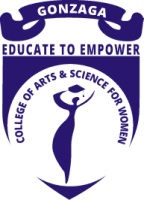 A REPORT ON THE ALUMNI FEEDBACK, 2018-2019STUDNETS FEEDBACK ON CURRICULAMGonzaga college has been insisting quality in the realm of the students academic service. As a professional exercise, the IQAC initiates to conduct of Feedback from students. This Feedback was taken directly form all the students through online mode. Empty form: https://forms.gle/dXyPNaCXfp8o6KgRARespondent details: In the year 2018-2019, 795 students responded.. Up-gradation of the syllabus for Major and Allied Courses is done periodically34% of the respondent said very Good regard with up-gradation of the syllabus for Major and Allied courses that is done periodically. 31% of them agreed as excellent, whereas 30% said it’s good, 4% said satisfied and the remaining 1% feels poor about the up-gradation of the syllabus.NME Course Catered to your interestThe maximum 42% expressed as very good. regard to the NME course that catered to their interest at 27% of the students said that it’s good, 23%  of them said it’s excellent, 7% said satisfactory and the remaining 1% expressed it as poor. Overall the Curriculum prepared you to gain the necessary skills in your field of studyOverall skills that prepare them for the field of study is very good said by 38%,  the nest maximum respondent said it’s good at 31%, 23% of them said its excellent, 7% of them said it’s satisfied and the remaining 1% poor with it.  The syllabus focuses on imparting Employability / Entrepreneurship / Skill development37% of the students feel very good about the syllabus that creates an entrepreneurial ship. 30% expressed it as good, 24% of them expressed it’s as excellent, 8% feels satisfactory and the remaining 1% feel poor. The Certificate Courses offered impart Life SkillsConcerning certificate courses offering 37% said very good, 29% of the respondent feels good, 24% of them said it’s excellent, whereas 9% feels satisfactory and the remaining 1% expressed it as poor.Online Educational Resources are available and accessible in the libraryThis about the resources about the library, 36%  of them said it was very good,  27% of them said as good, 23% of them said it’s excellent, the 11% feels it’s satisfactory and 3% said it as poor. Availability of Books, Journals, Magazines and NewspapersRegarding the availability of resources for enhancing knowledge 36% of them said as good, 28% of the respondent expressed very good, 24% of them said it’s excellent, 10% said satisfied and the remaining 2% were poor with this. The Environment in the libraryFriendly environment in the library the maximum 32% said very good, next to the maximum 29% agreed upon excellent, the appreciable 28% of the students said it’s good, 9% of the students said satisfied and the least 2% of them feels poor. Cooperation of library staffWhenever they happen to use the library, they are able to see the cooperation among the staff, hence 36% of the respondents said they cooperate with each other, 27% of the students said their coordination is good, 26% expressed it’s excellent and 9%  said satisfied the remaining 2% poor. Toilets / Washrooms are clean and properly maintainedA maximum of 37% of the students expressed that the washrooms are properly maintained, 25% of them said that the maintenance is very good, 23% of them said it’s excellent,12% of the students said satisfaction the least 3% of them said needs to be improved. Clean drinking water is available in the college campusThe college provides clean drinking water said as good by 32% of the students. 30% of them expressed it as excellent, 29% said it as very good 7% said satisfied and the last 2% feels poor. Our grievances are redressed / problems are solved well in timeBeing a women college, 41% of the girls agreed on the grievances that are addressed good, 28% expressed as very good, 20% said it as excellent, 9% satisfied, and the remaining 2% feels poor. Canteen facility15% of the respondent said as canteen facilities are excellent and poor, 32% said it is very good, 18% of the students said good, 20% said as satisfied, the remaining 15 said it poor. Amenities and Assistance provided at the college for SportsWith regard to this greatest 39% of them agreed that the amenities provided are good, 28% of them said their services are very good, 22% of them said as excellent, 9% said satisfaction the rest feels poor. Internet facility39% of the students say good about the internet facility, 25% of them said it’s very good, 18% of the students say excellent, 13% of the students say satisfied and the remaining were poor. Regular checking for Laboratory Log books / Note booksWhen they use laboratories the logbooks and the notebooks are checked regularly said by 38%, 29% of students said very good, 22%  of the students said excellent, 9% of them says satisfactory and the remaining 2% feels poor. Availability of Faculty in the laboratory for whole duration of laboratory hours Since the students inside the lab the availability of the staff is good at 42% it’s very good at 26% and it’s excellent at 21%, 10% feels satisfaction, and the remaining feel poor. Helping the students in conducting Experiments through set of instructions or demonstrationsThrough demonstration and experiments thorough instructions are given by the staff is very good said by 40%, 28% says its good, 23% said its excellent, 8% says satisfactory and the remaining 1% feels poor about it. Helping the students in exploring the area of study is involved in the experiment In the experimental areas,  they are been explored by 40% as good, 26% of the students express it’s very good, 24% of them said it’s excellent, 8% said satisfied, and the remaining 2% expressed as poor.  New teaching methods are usedRegarding new teaching methods, most of the 37% respondents said it was good, 29% of the students said very good, 24% of them said it’s excellent, 8% of the students say satisfactory and the remaining 2% said as poor. Learning atmosphere is good38% of the students feel very good about the learning atmosphere 27% of them said very good, 26% said it’s excellent, 8% feels satisfaction, and the remaining feels poor.  Evaluation is fair41% of the students feel good about teachers’ evaluation, 29% said as very good 19% of the witness as excellent, 10% feel satisfactory, and the remaining 1% feel poor. The Learning and Teaching methods encourage participationLearning and teaching is the joyous one both for teachers and the students, hence the maximum students enjoy it’s by 40%, 27% says as very good, 24% of them says it’s excellent, 8% of them feel satisfied the remaining 1% feel poor. Classroom ambience is healthyThe ambiance is healthy said by 36% as good, 31% of them said it’s very good, 25% witnessed as excellent, 7% feels satisfaction and the remaining 1% feel poor of it.Table 1: Upgradation of syllabus for Major and Allied Courses is done periodicallyTable 1: Upgradation of syllabus for Major and Allied Courses is done periodicallyTable 1: Upgradation of syllabus for Major and Allied Courses is done periodicallyOptionsResponsesPercentageExcellent24631%Very Good27534%Good23730%Satisfactory314%Poor61%Total795100%Table : 2 NME Course Catered to your interestTable : 2 NME Course Catered to your interestTable : 2 NME Course Catered to your interestOptionsResponsesPercentageExcellent18123%Very Good33542%Good21527%Satisfactory567%Poor81%Total795100%Table : 3 Overall the Curriculum prepared you to gain the necessary skills in your field of studyTable : 3 Overall the Curriculum prepared you to gain the necessary skills in your field of studyTable : 3 Overall the Curriculum prepared you to gain the necessary skills in your field of studyOptionsResponsesPercentageExcellent18423%Very Good30538%Good24231%Satisfactory567%Poor81%Total795100%Table : 4 The syllabus focuses on imparting Employability / Entrepreneurship / Skill developmentTable : 4 The syllabus focuses on imparting Employability / Entrepreneurship / Skill developmentTable : 4 The syllabus focuses on imparting Employability / Entrepreneurship / Skill developmentOptionsResponsesPercentageExcellent19424%Very Good29037%Good23630%Satisfactory678%Poor81%Total795100%Table : 5  The Certificate Courses offered impart Life SkillsTable : 5  The Certificate Courses offered impart Life SkillsTable : 5  The Certificate Courses offered impart Life SkillsOptionsResponsesPercentageExcellent19124%Very Good29137%Good22829%Satisfactory769%Poor91%Total795100%Table : 6 Online Educational Resources are available and accessible in the libraryTable : 6 Online Educational Resources are available and accessible in the libraryTable : 6 Online Educational Resources are available and accessible in the libraryOptionsResponsesPercentageExcellent18123%Very Good28336%Good21227%Satisfactory9211%Poor273%Total795100%Table : 7 Availability of Books, Journals, Magazines and NewspapersTable : 7 Availability of Books, Journals, Magazines and NewspapersTable : 7 Availability of Books, Journals, Magazines and NewspapersOptionsResponsesPercentageExcellent19124%Very Good22328%Good28536%Satisfactory8110%Poor152%Total795100%Table : 8 Environment in the libraryTable : 8 Environment in the libraryTable : 8 Environment in the libraryOptionsResponsesPercentageExcellent23229%Very Good22328%Good25732%Satisfactory719%Poor122%Total795100%Table : 9 Cooperation of library staff Table : 9 Cooperation of library staff Table : 9 Cooperation of library staff OptionsResponsesPercentageExcellent20526%Very Good22027%Good28836%Satisfactory699%Poor162%Total795100%Table : 10 Toilets / Washrooms are clean and properly maintainedTable : 10 Toilets / Washrooms are clean and properly maintainedTable : 10 Toilets / Washrooms are clean and properly maintainedOptionsResponsesPercentageExcellent18023%Very Good20325%Good29437%Satisfactory9512%Poor233%Total795100%Table :11 Clean Drinking Water is available in the college campusTable :11 Clean Drinking Water is available in the college campusTable :11 Clean Drinking Water is available in the college campusOptionsResponsesPercentageExcellent23830%Very Good23029%Good25132%Satisfactory597%Poor172%Total795100%Table :12  Our grievances are Redressed / Problems are solved well in timeTable :12  Our grievances are Redressed / Problems are solved well in timeTable :12  Our grievances are Redressed / Problems are solved well in timeOptionsResponsesPercentageExcellent15720%Very Good22728%Good32741%Satisfactory769%Poor132%Total795100%Table :13 Canteen facilityTable :13 Canteen facilityTable :13 Canteen facilityOptionsResponsesPercentageExcellent12015%Very Good14618%Good25332%Satisfactory15520%Poor12115%Total795100%Table : 14 Amenities and Assistance provided at the college for SportsTable : 14 Amenities and Assistance provided at the college for SportsTable : 14 Amenities and Assistance provided at the college for SportsOptionsResponsesPercentageExcellent17622%Very Good22228%Good30839%Satisfactory739%Poor162%Total795100%Table : 15 Internet facilityTable : 15 Internet facilityTable : 15 Internet facilityOptionsResponsesPercentageExcellent14118%Very Good19525%Good31339%Satisfactory10513%Poor415%Total795100%Table : 16 Regular checking for Laboratory Log books / Note booksTable : 16 Regular checking for Laboratory Log books / Note booksTable : 16 Regular checking for Laboratory Log books / Note booksOptionsResponsesPercentageExcellent17822%Very Good23329%Good30338%Satisfactory679%Poor142%Total795100%Table : 17 Availability of Faculty in the laboratory for whole duration of laboratory hoursTable : 17 Availability of Faculty in the laboratory for whole duration of laboratory hoursTable : 17 Availability of Faculty in the laboratory for whole duration of laboratory hoursOptionsResponsesPercentageExcellent16721%Very Good20426%Good33442%Satisfactory8010%Poor101%Total795100%Table : 18 Helping the students in conducting Experiments through set of instructions or demonstrationsTable : 18 Helping the students in conducting Experiments through set of instructions or demonstrationsTable : 18 Helping the students in conducting Experiments through set of instructions or demonstrationsOptionsResponsesPercentageExcellent17923%Very Good22328%Good32040%Satisfactory628%Poor111%Total795100%Table : 19 Helps students in exploring the area of study involved in the experimentTable : 19 Helps students in exploring the area of study involved in the experimentTable : 19 Helps students in exploring the area of study involved in the experimentOptionsResponsesPercentageExcellent19324%Very Good20926%Good31940%Satisfactory618%Poor132%Total795100%Table : 20 New teaching methods are usedTable : 20 New teaching methods are usedTable : 20 New teaching methods are usedOptionsResponsesPercentageExcellent19224%Very Good22729%Good29537%Satisfactory638%Poor182%Total795100%Table : 21 Learning atmosphere is goodTable : 21 Learning atmosphere is goodTable : 21 Learning atmosphere is goodOptionsResponsesPercentageExcellent21126%Very Good21127%Good30238%Satisfactory628%Poor91%Total795100%Table : 22 Evaluation is fairTable : 22 Evaluation is fairTable : 22 Evaluation is fairOptionsResponsesPercentageExcellent15519%Very Good22729%Good32641%Satisfactory7710%Poor101%Total795100%Table : 23  The Learning and Teaching methods encourage participationTable : 23  The Learning and Teaching methods encourage participationTable : 23  The Learning and Teaching methods encourage participationOptionsResponsesPercentageExcellent18824%Very Good21327%Good31940%Satisfactory668%Poor91%Total795100%Table : 24 Classroom ambience is healthyTable : 24 Classroom ambience is healthyTable : 24 Classroom ambience is healthyOptionsResponsesPercentageExcellent20125%Very Good24231%Good28936%Satisfactory547%Poor91%Total795100%